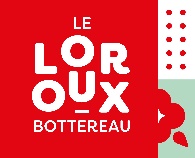 Gouvernance partagée Plan de développement du centre-ville du Loroux-BottereauÀ vous la parole !Prenez part aux 3 ateliers participatifs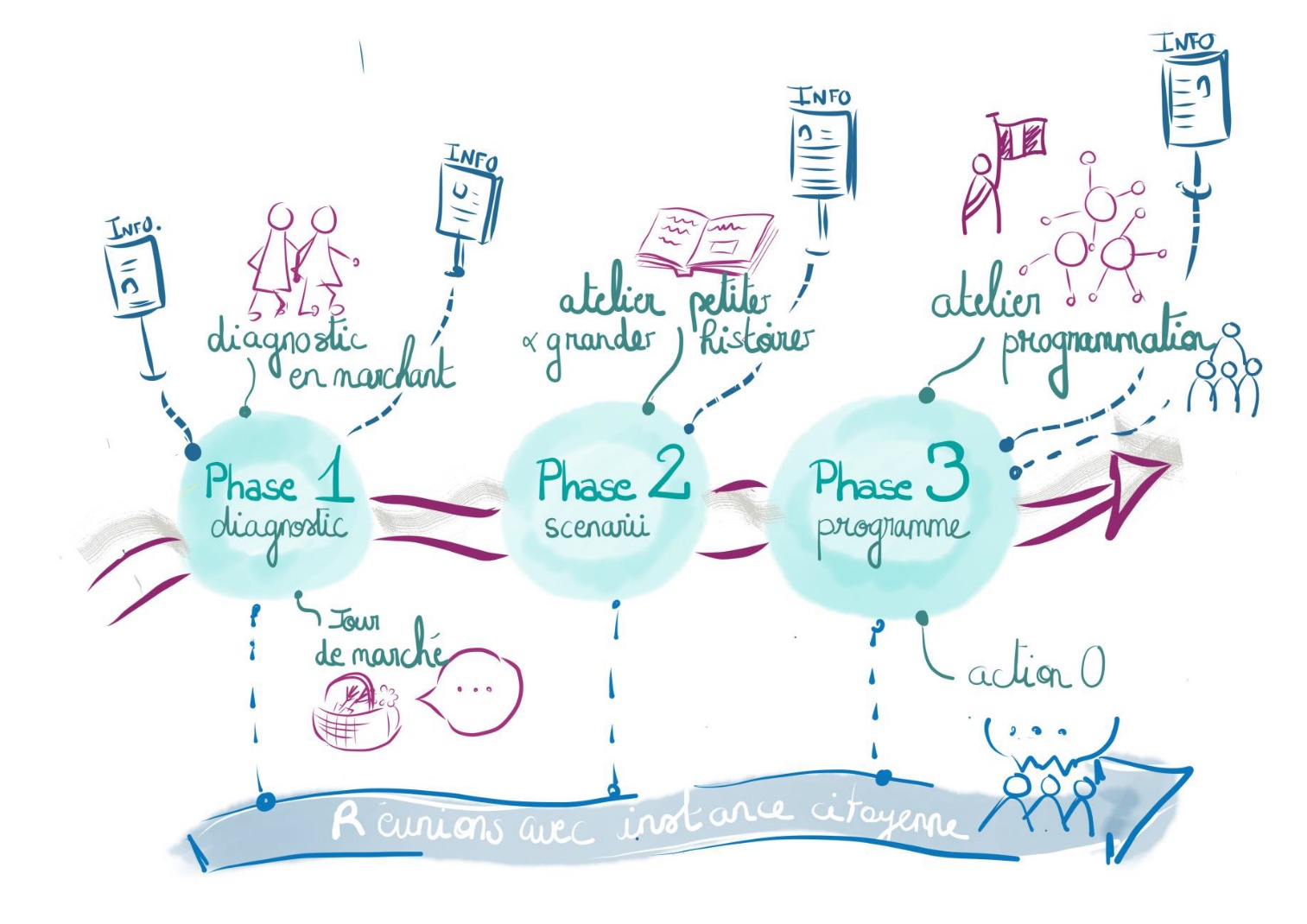 Un panel d’une quarantaine de personnes sera constitué. Il intègrera une diversité d’acteurs du territoire.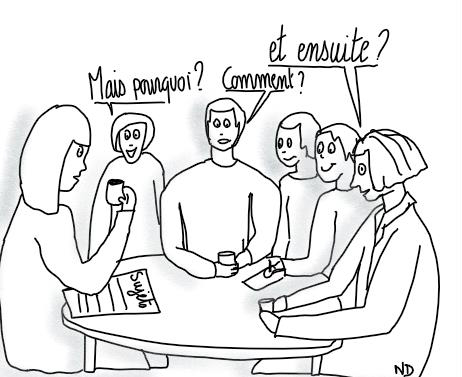 r Je suis disponible aux 3 dates (3 mars à 18h, 8 juin à 18h30 et 12 octobre à 18h) et m’engage à être présent aux ateliers participatifs.Merci de compléter les informations suivantes :Prénom :Nom :Email :Téléphone :Adresse :Je suis : r Un homme r Une femmeÂge : Je viens en tant que (citoyen, commerçant, représentant d’association… préciser l’organisme le cas échéant) : Je souhaite participer aux ateliers parce que :Inscription à retourner par email à democratieparticipative@loroux-bottereau.frou à l’accueil de la mairie du Loroux-Bottereau, pour le service Dialogue Citoyen.